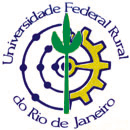 UFRRJPROPLADI – PRÓ-REITORIA DE PLANEJAMENTO, AVALIAÇÃO E DESENVOLVIMENTO INSTITUCIONALSAPG-SEÇÃO DE ARQUIVO E PROTOCOLO GERALUFRRJPROPLADI – PRÓ-REITORIA DE PLANEJAMENTO, AVALIAÇÃO E DESENVOLVIMENTO INSTITUCIONALSAPG-SEÇÃO DE ARQUIVO E PROTOCOLO GERALFUNDO:  SEÇÃO:   SÉRIE/ TIPO DOCUMENTAL: CÓDIGO TTD:   DATA-LIMITE: FUNDO: SEÇÃO:   SÉRIE/ TIPO DOCUMENTAL: CÓDIGO TTD:  DATA-LIMITE: 0102